Coronavirus Health and Safety ChecklistImplementing protective measures for out of school settings.This checklist has been developed in conjunction with Protective measures for out-of-school settings during the coronavirus (COVID-19) outbreak and will help out-of-school settings carry out risk assessments.Providers who run community activities, holiday clubs, after-school clubs, tuition and other out-of school provision for children can operate over the summer holiday, subject to the science and with safety measures in place.https://www.gov.uk/government/publications/protective-measures-for-holiday-or-after-school-clubs-and-other-out-of-school-settings-for-children-during-the-coronavirus-covid-19-outbreak?utm_source=4b581021-d798-4565-8fa0-579175be88cb&utm_medium=email&utm_campaign=govuk-notifications&utm_content=immediate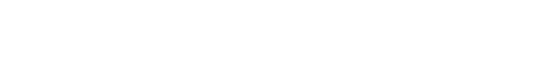 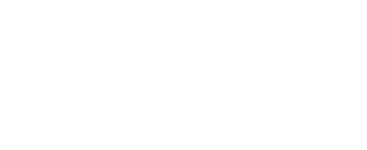 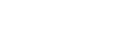 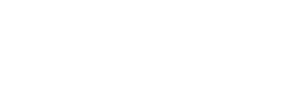 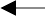 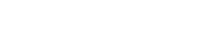 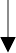 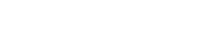 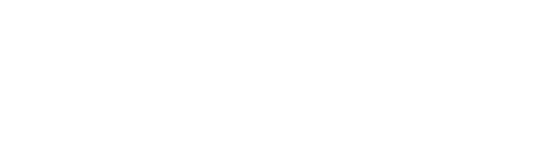 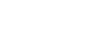 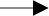 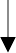 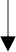 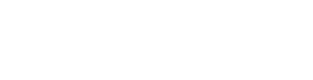 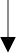 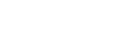 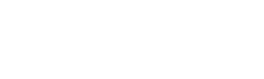 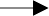 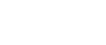 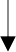 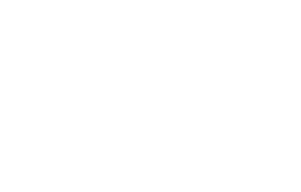 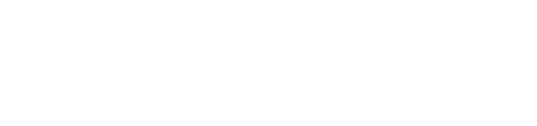 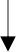 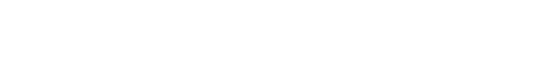 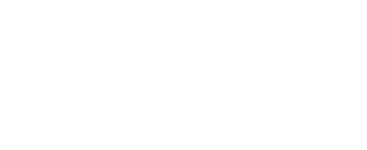 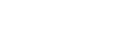 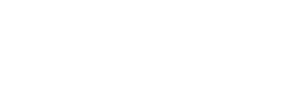 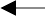 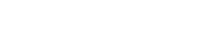 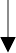 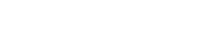 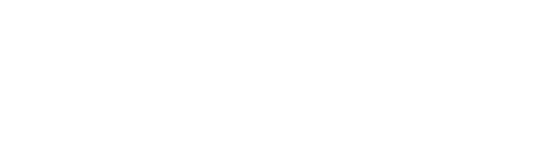 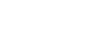 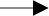 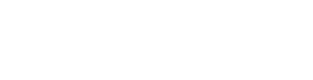 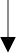 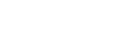 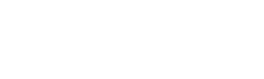 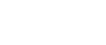 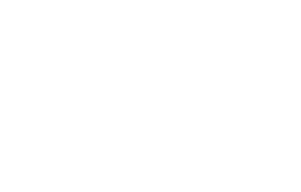 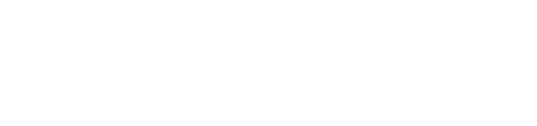 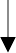 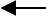 Buildings	Tick if considered and completeMeasures to takeHas the school confirmed that all statutory compliance checks have been completed and the building is safe to openReviewed fire alarm procedures, for example assembly points. Staff are trained in fire procedures.Indoor and Outdoor ProvisionIndoor and Outdoor ProvisionMeasures to takeidentified how many pupils will be attending the provisionplanned how children of critical workers and vulnerable children will be accommodated  agreed what support is available for vulnerable and/or disadvantaged childrenagreed what safeguarding provision is needed updated behaviour policies to reflect the new rules and routinesdecided on the content and timing of staff communicationoptions available if staffing levels can’t be maintainedidentified what staff can return to workagreed flexible working arrangements needed to support any changes to your usual patternsstaff workload expectations agreedwhat staff training is needed to implement any changes the out of  plans make (e.g. risk management, curriculum, behaviour, safeguardingmeasures in place to check on staff well beingplanned the likely mental health, pastoral or wider wellbeing support for children returning to school (e.g. bereavement support)identified and planning to support high needs groups, including children with SEND, vulnerable children and disadvantaged children https://www.gov.uk/government/publications/coronavirus- covid-19-guidance-on-vulnerable-children-and-young-people)agreed the approach to any scheduled or ongoing building worksGroup Sizes and AttendanceGroup Sizes and AttendanceMeasures to takeNo more than 15 children per small group with one member of staffConsidered the size and/or layout of the settingAbility of children in attendance to maintain social distancingConsidered the age of the children in your groupsConsidered the nature of the activity; static classroom or activity that requires a range of movement. Children are assigned to a group and stay in those consistent groups for future sessionsConsidered area dividers to keep children in different parts of the roomConsidered floor markings to help assist staff keeping groups apartCommunal areas being managed to limit the amount of mixing between groups as much as possibleIdentified staff who cannot return to out of school setting  at this point (for example, those who are extremely clinically vulnerable or those who are clinically vulnerable or living with someone who is extremely clinically vulnerable and stringent social distancing cannot be adhered to on site) and how they can work from home (e.g. supporting remote education) (https://www.gov.uk/government/publications/guidance-on- shielding-and-protecting-extremely-vulnerable-persons-from- covid-19)Identified children who have been classed as clinically extremely vulnerable due to pre-existing medical conditions who have been advised to shield. And are supported at home as much as possibleClinically vulnerable (but not clinically extremely vulnerable) people are those considered to be at a higher risk of severe illness from coronavirus. Parents should follow medical advice if their child is in this category.Depending on medical advice these children should be identified and supported to be in school or learning at home depending on the medical advice. (https://www.gov.uk/government/publications/guidance-on-shielding-and-protecting-extremely-vulnerable-persons-from-covid-19/covid-19-guidance-on-protecting-people-most-likely-to-get-unwell-from-coronavirus-shielding-young-persons-version  Agreed any flexible working arrangements needed to support any changes to your usual patterns (e.g. staggered start/end times)Vulnerable children and children of critical workers in other year groups should be also be spilt into small groups or no more than 15.Desks spaced as far apart as possibleRearrange classrooms with sitting positions 2 metres apartIdentify which parts of the school you’ll be using and close offunused parts, to reduce the amount of cleaning needed.TimetableTimetableMeasures to takeRefresh timetableDecide which activities will be deliveredConsidered which activities could take place outdoorsKeep pupils at their desks, away from each other, for as much of the day as you can, ideally 2 metres (3 steps apart)Avoid group activities that require pupils to be in close contact with each other, such as;Certain sports and playground gamesTravelTravelMeasures to takeEncourage parents and children and young people to walk or cycle to their education setting where possibleReduce travel any unnecessary travel on coaches, buses or public transport where possibleStagger the beginning and end of the school day, so not all pupils enter and leave school at the same time using the same entrances and exits.Discourage parents picking up their children from gathering at the school gatesPlanned parents drop off and pick up protocols to minimise adult to adult contactDuring the dayDuring the dayMeasures to takeDecided which lessons or activities can be delivered and are risk assessed in light of coronavirusChildren and young people are always in the same small groups each dayDifferent groups are not mixed during the days, or on subsequent daysThe same member of staff and other staff are assigned to each group and, as far as possible, these stay the same during the day and on subsequent daysCan rooms be accessed directly from the outsideConsidered a one- way circulation, or place a divider down the middle of the corridor to keep groups apart as they move through the setting where spaces are accessed by corridors (ensure fire risk assessment has been reviewed to ensure fire exit routes have not been comprised)Stagger break times to ensure that all children are not moving around the setting at the same time to ensure that any corridors or circulation routes used have a limited numbers of pupils using them at any timeStagger lunch times so fewer children are eating in the same area at once; if this cannot be achieved, children should be brought their lunch to their classroomsIf parents are coming to the setting to pick up free school meals:Stagger pick-up times so they’re not all coming in at onceIf there’ll be a queue, set out 2-metre markers on the ground for them to stand on – use tapes or conesMake soap and water or alcohol-based hand sanitiser available to them as they pick up the mealIf you can, avoid letting parents into your setting, consider whether you can deliver the meal packages or take them outside to parents.Do you have additional support in place for children and young people to support them understanding the safety measures e.g. routes round the setting marked in braille or other meaningful symbols, and social stories to support them in understanding how to follow rules)Ensured toilets do not become crowded by limiting the number of children, young people, staff who use the toilet facilities at one timeStagger drop off and collection timesCleaning regime in place to ensure play equipment used is appropriately cleaned between groups of children using itMultiple groups do not use play equipment simultaneouslyRemoved soft furnishings e.g. pillows, bean bags and rugs, soft toys and toys that are hard to clean (those with intricate parts)Outdoor play equipment should not be used unless you can ensure it is appropriately cleaned between groups of children and young people using it, and that multiple groups do not use it simultaneously. Ref to COVID 19 cleaning of non-health care settings (https://www.gov.uk/government/publications/covid- 19-decontamination-in-non-healthcare-settings)Can you use outside space for the following; Exercise and breaksFor outdoor educationMeasures to takeDecided which lessons or activities can be delivered and are risk assessed in light of coronavirusChildren and young people are always in the same small groups each dayDifferent groups are not mixed during the days, or on subsequent daysThe same member of staff and other staff are assigned to each group and, as far as possible, these stay the same during the day and on subsequent daysCan rooms be accessed directly from the outsideConsidered a one- way circulation, or place a divider down the middle of the corridor to keep groups apart as they move through the setting where spaces are accessed by corridors (ensure fire risk assessment has been reviewed to ensure fire exit routes have not been comprised)Stagger break times to ensure that all children are not moving around the setting at the same time to ensure that any corridors or circulation routes used have a limited numbers of pupils using them at any timeStagger lunch times so fewer children are eating in the same area at once; if this cannot be achieved, children should be brought their lunch to their classroomsIf parents are coming to the setting to pick up free school meals:Stagger pick-up times so they’re not all coming in at onceIf there’ll be a queue, set out 2-metre markers on the ground for them to stand on – use tapes or conesMake soap and water or alcohol-based hand sanitiser available to them as they pick up the mealIf you can, avoid letting parents into your setting, consider whether you can deliver the meal packages or take them outside to parents.Do you have additional support in place for children and young people to support them understanding the safety measures e.g. routes round the setting marked in braille or other meaningful symbols, and social stories to support them in understanding how to follow rules)Ensured toilets do not become crowded by limiting the number of children, young people, staff who use the toilet facilities at one timeStagger drop off and collection timesCleaning regime in place to ensure play equipment used is appropriately cleaned between groups of children using itMultiple groups do not use play equipment simultaneouslyRemoved soft furnishings e.g. pillows, bean bags and rugs, soft toys and toys that are hard to clean (those with intricate parts)Outdoor play equipment should not be used unless you can ensure it is appropriately cleaned between groups of children and young people using it, and that multiple groups do not use it simultaneously. Ref to COVID 19 cleaning of non-health care settings (https://www.gov.uk/government/publications/covid- 19-decontamination-in-non-healthcare-settings)Can you use outside space for the following; Exercise and breaksFor outdoor educationCan you use halls, dining areas, internal and external sports facilities for lunch and exercise for half capacity.Can you limit the occupancy level for staff rooms and office staffIf you have lifts within your school, restrict access to one person using at a time, giving priority to users with mobility needs.Limited the amount of shared resources that are taken homeLimited the exchange of take home resources between children, young people and staffCan you prevent the sharing of stationary and other equipment where possible, if not materials and surfaces should be cleaned and disinfected more frequentlyPractical activities – can equipment be cleaned thoroughly and the classroom or other learning environment is occupied by the same children or young people in one day, or properly cleaned between cohortsRisk assessment in place for those children who may not be able to understand the need for social distancing and may also seek close interaction with their peers or adults to provide reassurance at a period of disruption to their routines. This should include limiting the number of children in each group and reducing this to provide more space in each classroom or learning area.Contractors and visitors, do you have this in place;guidance detailing social distancing and hygiene in place and explained to them on or before arrival with signage, visual aids and before arrival for example by phone, website or by emailLimiting the number of visitors at any one timeLimiting visitor times to a specific time window and restricting access to required visitors onlyReviewed entry and exit routes to minimise contact with other peopleDetermining if schedules for essential services and contractor visits can be revised to reduce interaction and overlap between people for example, carrying out services at night.Revising visitor arrangements to ensure social distancing and hygiene e.g. cleaning pens, screens when signing in if they are being sharedConsidered instances where other suppliers and contractors may be in the setting, for example cleaners and site maintenance and how physical distancing and hygiene measures will be put in place and communicated.Considered a monitoring system and contingency plan to minimise the impact of shortages of supplies and workforce.Protection and control of infectionsProtection and control of infectionsMeasures to takeStaff and children who are unwell and have coronavirus symptoms, or who have someone in their household, does not attend your settingMake sure everyone is washing their hands with soap and water for at least 20 seconds across the school day (https://www.gov.uk/guidance/coronavirus-covid-19- information-for-the-public) , particularly;After coming into schoolBefore and after handling or eating foodAfter sneezing or coughingAfter going to the toiletBefore and after staff hand out food packages, if that’s how you’re organising free school mealsAlcohol hand rub or sanitiser available if a sink is not nearbyPupils and staff use tissues to catch sneezes and coughs and binning them afterwards, or using their elbow if they don’t have a tissue available and hands washed after binning tissueEncouraged not to touch their mouth, eyes and noseHelp is available for children and young people who have trouble cleaning their hands independentlyHave you considered the use of paper towels rather than using hand dryers? This is a recommendation.Encourage young children to learn and practise these habits through games, songs and repetitionBins for tissues are emptied throughout the dayAbility to prop doors open, where safe to do so (bearing in mind fire safety and safeguarding) to limit use of door handles and aid ventilationWhen possible, open windows to increase air flow and ventilationPersonal Protective EquipmentPersonal Protective EquipmentMeasures to takeWearing a face covering of face mask in out of school settings or other education settings is not recommended.The majority of staff in out of school settings will not require PPE beyond what they would normally need for their work, even if they are not always able to maintain a distance of 2 metres from others. PPE is only needed in a very small number of cases including:Children, young people and students whose care routinely already involves the use of PPE due to their intimate care, changing nappies and caring for babies should continue to receive their care in the same way, provided the child is not showing symptoms of coronavirus. This includes continuing to use the PPE you would normally wear in these situations, for example aprons and gloves.If a child is shows symptoms, they should not attend a childcare setting and should be at home.Please see the flowcharts at end of document to determine the PPE you will require;Can use your local supply chain to obtain PPE or;Source PPE and cleaning products through The Crown Commerical Service (CCS) ‘Safer Working Supplies’ Portal (https://www.crowncommercial.gov.uk/covid-19/covid-19-buyer-information/safer-working-supplies/).Where this is not possible, and there is unmet urgent need for PPE in order to operate safely, you may approach the ppe@slough.gov.uk (refer to flowchart)When wearing PPE, ensure staff adhere to correct procedures on putting on and taking off PPE. Photo instructions found here: https://www.gov.uk/government/publications/covid-19-personal- protective-equipment-use-for-non-aerosol-generating-proceduresUsed PPE and any other waste generated from the care of a possible or confirmed COVID-19 case should be disposed of in double sealed plastic waste bags, stored in a secure place for 72 hours, then put into normal waste collection service. PPE used when in contact with non-symptomatic pupils should be disposed of immediately in your clinical waste provisions.General SafetyGeneral SafetyMeasures to takeAppropriate staff child ratios for your settingDo you have at least one person with up to date Designated Safeguarding lead (DSL) training available to workA deputy DSL to cover in the event of the DSL being unwell or unavailableCaretaker/cleaning staff available to workVolunteers supervised and under no circumstances left unsupervised if checks have not been carried outDo you have enough trained first aidersWill you have enough fire wardensFire drills to be conducted to ensure social distancing at assembly pointUpdated all risk assessments and procedures to reflect the new measures and communicated these to staffIdentified medication requirements for pupils, checked medication is in date and ensured if it is availableWork on school being conducted and managed. Can it be delayed or carried out, out of hours?Member of staff or child becomes unwellMember of staff or child becomes unwellMeasures to takeIf anyone becomes unwell with a new, continuous cough or a high temperature they must be sent home and advised to self-isolate for 7 days and arrange to have a test to see if they Covid 19.  This can be done by visiting NHS.UK (https://www.nhs.uk/conditions/coronavirus-covid-19/testing-and-tracing/get-an-antigen-test-to-check-if-you-have-coronavirus) to arrange or contact NHS 119 via telephone.Fellow household members should self-isolate for 14 days.Ensure you follow the procedures detailed on page…. For both negative and positive tests(https://www.gov.uk/government/publications/covid-19-stay-at- home-guidance)Settings do not need to take children’s temperatures every morning or throughout the day. Public Health England’s guidance is that routine testing of an individual’s temperature is not a reliable method of identifying coronavirus.Identified a room for a sick child until parents come to collect them, ideally with:A door you can closeA window you can open for ventilationA separate bathroom that can use (either attached to the room or nearby)The bathroom should be cleaned and disinfected using standard cleaning products before being used by anyone else.PPE should be worn by staff caring for the child while they await collection if a distance of 2 metres cannot be maintained (such as for a very young child or a child with complex needs) Refer to PPE Flowchart 038A.Call 999 if they are seriously ill or injured or their life is at risk. Do not visit the GP, pharmacy, urgent care centre or a hospitalMake sure staff in school know that they should:Move pupils to this room if they are sickWash their hands for 20 seconds after making contact with the ill pupilMake sure you know:How to get in touch with the parents of children at school if they need to pick their child upIf you need to contact social workers if the pupil is a vulnerable childWhat happens if there is a confirmed case of coronavirusWhat happens if there is a confirmed case of coronavirusMeasures to takeWhen a child, young person or staff member develops symptoms compatible with coronavirus, they should be sent home and advised to self-isolate for 7 days. Their fellow household members should self isolate for 14 days.All staff and students who are attending an education or childcare setting will have access to a test if they display symptoms of coronavirus, and are encouraged to get tested. Please contact https://www.nhs.uk/conditions/coronavirus-covid-19/testing-and-tracing/get-an-antigen-test-to-check-if-you-have-coronavirus) to arrange or contact NHS 119 via telephone.Please ensure you follow the procedures on the PHE flowchart page Child, young person or staff member tests negativeChild, young person or staff member tests negativeMeasures to takeChild, young person or staff member can return to school and their fellow household members can end their self isolation.Child, young person or staff member tests positiveChild, young person or staff member tests positiveMeasures to takeThe rest of their class or group within the education setting should be sent home and advised to self-isolate for 14 days.The other household members of that wider class or group do not need to self isolate unless the child, young person or staff member they live with in that group subsequently develops symptoms.Refer to Cleaning if there’s been a suspected case in school(below)Daily CleaningDaily CleaningMeasures to takeHave you got standard cleaning products such as detergents and bleach to disinfect touched objects and surfaces including;Classroom desks and tablesBathroom facilities (including taps and flush buttons)Food preparation areasDining areasTable coveringsDoor and window handlesFurnitureLight switchesReception desksTeaching and learning aidsComputer equipment (including keyboards and mouse)Sports equipmentToysBooksTelephonesFingerprint scannersCan you remove rubbish daily and dispose of it safelyLaundered items e.g. towels, flannels and bedding is washed in line with guidance on cleaning in non-healthcare settings https://www.gov.uk/government/publications/covid-19- decontamination-in-non-healthcare-settingsCleaning if there’s been a suspected case in out-of-school settingCleaning if there’s been a suspected case in out-of-school settingMeasures to takeClean and disinfect surfaces the person has come into contact with, including;Objects which are visibly contaminated with body fluidsAll potentially contaminated high-contact areas (e.g. bathrooms, door handles, telephones, grab-rails in corridors and stairwells)When cleaning hard surfaces and sanitary fittings, use either:Disposable cloths, orPaper rolls and disposable mop heads When cleaning and disinfecting, use either:A combined detergent/disinfectant solution at a dilution of 1,000 parts per million available chlorineA household detergent, followed by a disinfectant with the same solution as aboveAn alternative disinfectant used in school, check and ensure it is effective against enveloped virusesAvoid creating splashes and spray when cleaning Can make sure all cleaning staff:Wear disposable gloves and apronWash their hands with soap and water once they remove their gloves and apronIf there’s a higher level of contamination (e.g. the individual has slept somewhere) or there’s visible contamination with body fluids, you might need to provide cleaning staff with a surgical mask or full face visor.Contact Corporate Health and Safety for advice.Wash any possibly contaminated fabric items, like curtains and beddings, in a washing machine.Clean and disinfect anything used for transporting these items with standard cleaning products.Launder any possibly contaminated items on the hottest temperature the fabric will tolerate.If items can’t be cleaned using detergents or laundering (e.g.upholstered furniture), use steam cleaning.Dispose of any items that are heavily soiled or contaminated with bodily fluids.Keep any waste from possible cases and cleaning of those areas (e.g. tissues, disposable cloths and mop heads) in a plastic rubbish bag and tie when full.Place these bags in a suitable and secure place away from children and mark from storage.Wait until you know the test results to take the waste out of storage.If the individual tests negative, put the bags in with the normal waste.If the individual tests positive, then you’ll need a safe and secure place (away from children) where you can store waste for 72 hours.If you don’t have a secure place, you’ll need to arrange a collection for ‘category B’ infectious waste from either your:Local waste collection authority (if they currently collect your waste)Or, by specialist clinical waste contractor